 МІНІСТЕРСТВО ОХОРОНИ ЗДОРОВ'Я УКРАЇНИХарківський національний медичний університетАНАЛІЗ СЕЧІ, ФУНКЦІОНАЛЬНІ ПРОБИМетодичні вказівки для студентів медичних факультетів вищих медичних навчальних закладів III-IV рівнів акредитації до практичних занять по пропедевтики внутрішньої медицини Затвердженовченою радою ХНМУ.Протокол № від  р.ХарківХНМУ2018Аналіз сечі, функціональні проби: Метод. вказ. для студентів медичних факультетів вищих медичних навчальних закладів III-IV рівнів акредитації до практичних занять з пропедевтики внутрішньої медицини / Скл. Т.В. Ащеулова, О.М. Ковальова, Ю.І. Латогуз. - Харків: ХНМУ, 2018. - 20 с.Складачі 	Т.В. Ащеулова О.Н.КовальоваЮ.І. ЛатогузДослідження сечі полягає у вимірі кількості, визначенні фізичних властивостей і хімічного складу, вивченні мікроскопічної картини осаду (рис. 1).Сечу для дослідження необхідно збирати в чистий сухий посуд після туалету промежини (особливо важливо в жінок). Досліджують ранкову порцію сечі, добова кількість (наприклад при визначенні добової протеінурії й глюкозурії, кількісному підрахунку формених елементів), окремі порції, зібрані протягом доби (проба за Зимницьким). 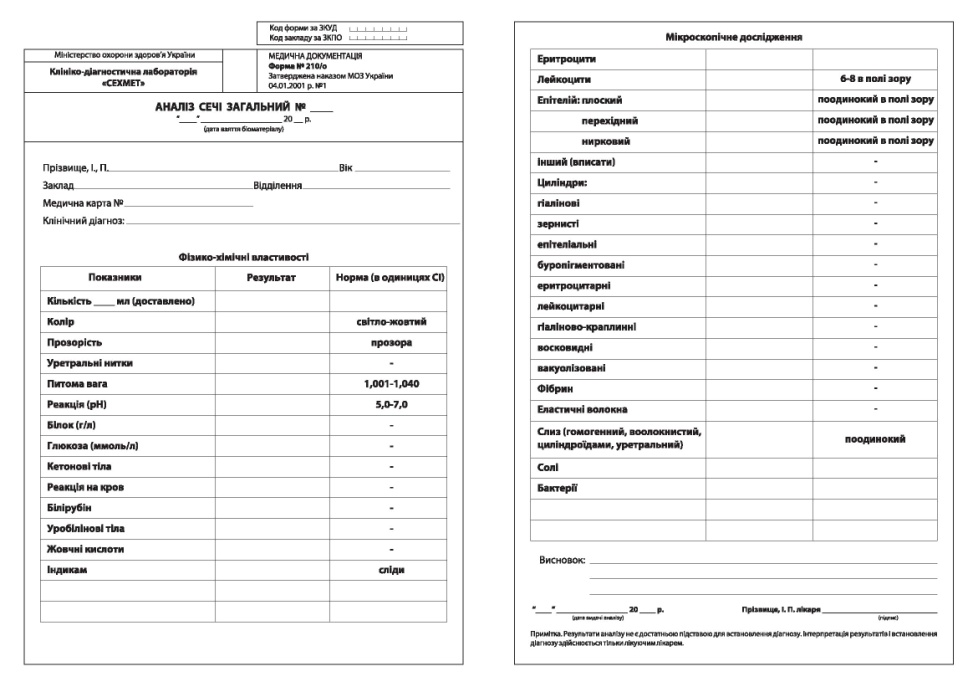 Рис.1. Аналіз сечі клінічнийІнтерпретація результатів аналізу сечі клінічногоФізико-хімічні властивостіКількість Добовий діурез здорової людини становить 1-1,5 л, що відповідає 75-85 % спожитої рідини. У різних фізіологічних і патологічних умовах добовий діурез може збільшуватися або зменшуватися.Збільшення добової кількості сечі називається поліурія. Поліурія може бути фізіологічною: пов'язана з посиленим питним режимом, неврогенними факторами; поханирковою (цукровий і нецукровий діабет, прийом сечогінних) і нирковою (хронічні захворювання нирок у початковій стадії ниркової недостатності).Зменшення добової кількості сечі називається олігурія. Олігурія фізіологічна може бути викликана обмеженим питним режимом, втратою рідини з потім у жарку погоду, у гарячих цехах, при фізичному навантаженні. У патологічних умовах олігурія відзначається при серцевій декомпенсації, втраті великої кількості рідини позанирковим шляхом (виражена пітливість при підвищенні температури тіла, зневоднювання: профузні проноси, блювота, кровотеча, опіки), шоку, колапсі. Олігурія при поразках нирок має місце при: гострому нефриті (добовий діурез знижується до 200-300 мл), нефротичному синдромі в набряковій фазі, при гострій нирковій недостатності (гемолітична, токсична нирка, та ін.).  Повне припинення виділення сечі називається анурією. Обструкційна (неістинна) анурія обумовлена механічною перешкодою в сечовивідних шляхах (камінь, пухлина, гіпертрофія передміхурової залози, та ін.).Ниркова (дійсна) анурія обумовлена припиненням сечовидільної функції нирок при гострій нирковій недостатності, важких формах гострого нефриту, термінальній серцевій недостатності, а також рефлекторно при деяких гострих хірургічних станах в абдомінальній порожнині й порожнині малого таза, великих травмах кістякової мускулатури.  Добовий діурез підрозділяється на денний і нічний. Співвідношення денного й нічного діурезу становить 3:1. Зміна співвідношення на користь нічного діурезу називається ніктурією.  КолірКолір сечі залежить від наявності фізіологічних пігментів (урохромів, уробіліноїдів, та ін.). Колір нормальної сечі варіює від солом'яно-жовтого до помаранчево-жовтого.    Зміна кольору сечі:Темно-жовтий колір здобуває сеча при застійній нирці, набряках, опіках, зневоднюванні: блювота, пронос, вживання лише сухої їжі (велика  концентрація барвників).Блідий колір – при цукровому діабеті в результаті високого розведення при поліурії й при зниженні концентраційної здатності нирок (зморщена нирка).Безбарвна, водяниста сеча характерна при нецукровому діабеті, оскільки діурез становить більш 10 л.Темно-бурий колір має сеча у хворих з гемолітичною анемією внаслідок уробіліногенурії. Темний, практично чорний колір здобуває сеча при гострій гемолітичній нирці (гемоглобінурія), алкаптонурии (гомогентизинова кислота), меланокарцинома (меланін).Червоний колір сечі обумовлений наявністю незмінених еритроцитів (гематурія) при нирковій кольці, інфаркті нирки,  пухлинах, туберкульозі, травмах; і при свинцевій анемії (уропорфіринурія).Колір «м'ясних помиїв» має сеча при гострому гломерулонефриті внаслідок гематурії (змінені еритроцити).Колір пива (зеленувато-бурий колір) має сеча при парехиматозній  жовтяниці внаслідок білірубінурії й уробіліногенурії.Зеленувато-жовтий колір здобуває сеча у хворих з механічною жовтяницею (білірубінурія).Білуватий колір жировому переродження й розпаді ниркової тканини обумовлений ліпурієюМолочний колір при лімфостазі нирок обумовлений хілурією. ПрозорістьНормальна, свіжозібрана сеча – прозора. Зміна прозорості залежить від наявності солей, клітинних елементів (лейкоцитів, еритроцитів, епітеліальних клітин), бактерій, слизу й жиру. Існують наступні градації визначення прозорості сечі: прозорість: повна, неповна, мутнувата, мутна.  Відносна щільність сечіВідносна щільність сечі є характеристикою здатності нирок до концентрування. Існує зворотна залежність між величиною діурезу й відносною щільністю сечі. Відносна щільність сечі пропорційна концентрації розчинених у ній речовин: сечовини, сечової кислоти, креатиніну, різних солей. У здорової людини протягом доби відносна щільність коливається в досить широких межах, у ранковій порції сечі (найбільш концентрованої) відносна щільність становить 1,020-1,026. Висока щільність спостерігається при зневоднюванні, затримці рідини в організмі (набряки), цукровому діабеті, протеінурії при амілоідозі нирок або нефриті (при збереженні функції нирок).Низька щільність спостерігається при прийманні сечогінних препаратів, нецукровому діабеті, хронічній хворобі нирок.Реакція сечіРеакція сечі визначається кількістю вільних іонів водню, виділених при дисоціації органічних кислот і кислих солей. У нормі рН 5,0-7,0 (слабо-кисла або нейтральна). При споживанні їжі багатої білками, реакція сечі зрушується убік кислої, а при споживанні рослинної їжі й лужних мінеральних вод, на висоті травлення – у лужну.При патології кисла реакція спостерігається при гарячкових станах, цукровому дібетіу стадії декомпенсації, діабетичній комі, важкій нирковій недостатності  (не виробляється аміак, залужнюючий сечу), гострому нефриті, застійній нирці, голодуванні. Лужна реакція виявляється при бактеріурії, циститах, пієлітах і інших запальних процесах у сечовивідних шляхах, після блювоти й проносів.Тривале зрушення реакції сечі убік кислої або лужної є прогностично несприятливим фактором. Оскільки, при постійній кислій реакції випадають урати, сечова кислота, що може привести до утвору уратних і сечокислих каменів. При постійній лужній реакції сечі можуть утворюватися фосфатні камені.Білок Нормальна сеча практично не містить білка. У фізіологічних умовах високомолекулярні плазмові білки затримуються гломерулярним фільтром. Та невелика кількість низькомолекулярних плазмових білків, яка проникає через неушкоджений нирковий фільтр і повністю не реабсорбується в канальцях, не виявляються якісними пробами. Наявність білка в сечі називається протеінурією. Протеінурія – виділення білка із сечею в концентраціях, при яких лабораторні проби на білок стають позитивними. Протеінурія може бути ниркового й позаниркового походження. Ниркова протеінурія виникає або внаслідок поразки нирок – так звана органічна протеінурія, або без нього – функціональна протеінурія.   Функціональна протеінурія найчастіше викликається збільшенням пор ниркового фільтра при сильних зовнішніх подразненнях або  обумовлена збільшенням проникності мембран ниркового фільтра й уповільненням кровотока в клубочках. До функціональної відноситься транзиторна протеінурія (аномалія постави, незвичайні статичні й динамічні навантаження, підвищена м'язова робота, так звана маршова протеінурія, лихоманка й стан стресу різної етіології); ортостатична протеінурія (однак, в основі постійної ортостатичної протеінурії в більшості випадків лежать анатомічні порушення клубочків, що при переході у вертикальне положення в умовах зміни ниркової гемодинаміки приводить до проходження протеїну через стінку клубочкових капілярів);  застійна протеінурія при серцево-судинній патології також не носить чисто функціональний характер, оскільки стаз і пов'язана з ним гіпоксія порушують базальну мембрану. Органічна протеінурія обумовлена органічним ушкодженням нефрона при паренхіматозних захворюваннях нирок. Плазмовий білок проходить через ушкоджений клубочковий фільтр або стінку канальця в сечу, при цьому, додатковою патогенетичною ланкою може стати недостатня абсорбція білків канальцями. Однак масивна протеінурія має клубочкову природу.  Розрізняють селективну й неселективну протеінурію. Селективна протеінурія – виявлення білків з низькою молекулярною масою: альбумінів, церулоплазміна, трансферрина.Неселективна протеінурія - виявлення високомолекулярних білків (α 2-макроглобуліну, ß-ліпопротеіну, γ-глобулінів)При мієломній хворобі в аналізі сечі виявляють білки Бенс-Джонса – термолабільні низькомолекулярні парапротеїни, які являють собою легкі ланцюги імуноглобулінів. Залежно від кількості виділеного білка розрізняють мікроальбумінурію 30-300 мг/добу і макроальбумінурію – понад 300 мг/добу.Мікроальбумінурія спостерігається при гіпертензії, гломерулонефриті, полікістозі нирок і цукровому діабеті. Виявлення цього симптому є не тільки діагностичною ознакою поразки нирок, її оцінка дозволяє уточнити активність і прогноз нефропатії.Помірна протеінурія (0,5-3 г/добу) виявляється при гломерулонефриті, пієлонефриті, при нефропатіях, пов'язаних з ендокринними й судинними захворюванням.Масивна протеінурія (>3 г/добу)  - специфічна ознака амілоідоза нирок і нефротичного синдрому при гломерулонефриті, нефритах, поразці нирок при СЗСТ, тромбозі ниркових венПозаниркова протеінурія звичайно обумовлена білковими домішками: запальний ексудат клітини, що розпалися, які попадають у сечу при захворюваннях сечових шляхів і статевих органів; як правило, не перевищує < 1 г/л. ГлюкозаУ фізіологічних умовах нормальна сеча містить незначну кількості глюкози, яка не визначається якісними методами. Наявність глюкози в сечі називається глюкозурією. Для глюкози є «нирковий поріг виведення», тобто це та концентрація глюкози в крові, при якій вона не може бути повністю реабсорбована в канальцях і з'являється в сечі. Нирковий поріг для глюкози індивідуальний і в дорослої людини з нормально функціонуючими нирками становить 8,8-10 ммоль/л і знижується з віком (через зниження реабсорбції). Поява глюкози в сечі залежить від трьох факторів: від концентрації глюкози в крові, від процесу фільтрації її в клубочках (гломерулярний кліренс) і від реабсорбції глюкози в канальцях нефрона.У нормі обсяг клубочкової фільтрації становить 130 мл/хв. Реабсорбція глюкози нирковим епітелієм за 1 хв коливається від 200 до 350 мг. Якщо при такому ж клубочковому фільтраті концентрація глюкози в крові перевищить 10 ммоль/л, то в канальці надійде глюкози більше й частина її не зможе реабсорбуватись й виділиться із сечею.Зниження обсягу клубочкової фільтрації (наприклад до 50 мл/хв) не буде супроводжуватися глюкозурією навіть при 15 ммоль/л (300 мг/%) глюкози в крові, тому що в канальці надходить кількість глюкози, що не перевищує їх резорбціонної здатності. Тому при деяких хронічних захворюваннях нирок поріг глюкози підвищується. У випадку нефропатії, що супроводжується порушенням резорбції глюкози (ренальний діабет) можлива глюкозурія й при нормальному або зниженому рівні глюкози в крові.Глюкозурія може бути функціональною: при введенні в їжу великої кількості вуглеводів (аліментарна, стресова, лікарська – адреналін, кофеїн, стероідні гормони). Патологічна глюкозурія найчастіше буває діабетичною, рідше – тіреогенною (тиреотоксикоз), гіпофізарною (хвороба Іценко-Кушинга), печіночної (гемохроматоз). Кетонові тіла це ацетон, ацетооцтова й ß-оксимасляна кислоти. У нормі із сечею виділяються мінімальні кількості кетонових тіл, які не виявляються звичайними якісними пробами. Виділення із сечею великої кількості кетонових тіл із сечею називається – кетонурія. Виявляється при декомпенсації цукрового діабету, а також при голодуванні, токсикозах при харчових інфекціях, у післяопераційному періоді. Жовчні пігментиЗ жовчних пігментів у сечі визначається білірубін і уробіліногенові тіла.Визначення білірубіну	Нормальна сеча містить невелику кількість тільки прямого білірубіну. Збільшене виділення білірубіну – явище патологічне й називається білірубінурія. У сечу попадає тільки прямий білірубін, непрямий не може пройти через здоровий нирковий фільтр. Білірубінурія з'являється при збільшенні змісту прямого білірубіну в крові вище 0,01-0,02 г/л (так званий «нирковий поріг білірубіну»).Білірубінурія виникає в результаті утруднення проходження, що утворюються в гепатоцитах жовчних пігментів у тонкий кишечник.Спостерігається головним чином при двох типах жовтяниць: печіночній (паренхіматозній) (гострі вірусні, токсично-алергійні гепатити, цироз печінки, гіпоксичні стани, наприклад, при важкій серцевій недостатності) і підпечіночній (порушення прохідності позапечіночних жовчовивідних шляхів за рахунок запального процесу, закупорка каменем, пухлиною, рубцевої деформації). При надпечіночній (гемолітичній) жовтяниці білірубінурія, як правило, не відзначається оскільки непрямий білірубін не проходить через ушкоджений нирковий фільтр.    Визначення уробіліногенових (уробілінових) тіл.У фізіологічних умовах у свіжозібраній сечі уробіліногенові тіла представлені слідами стеркобіліногену, які звичайними якісними пробами не виявляються. Підвищене виділення уробіліногенових тіл (у сечі, що постояла, вони трансформуються в уробілінові) називається уробіліногенурія (уробілінурія).Уробіліногенурія має місце при: 1 - паренхіматозній поразці печінки в тих випадках, коли основна маса жовчі продовжує надходити в кишечник, але через нездатність печінки розщеплювати їх до кінцевих продуктів, що повернулися по портальній системі уробіліногенові тіла в незміненому виді виводяться в сечу; 2 – при гемолітичних процесах при посиленому утворенні уробіліногенових і стеркобіліногенових тіл. Слід зазначити, що якщо більша частина, що вертаються по портальній вені уробіліногенових тіл розщеплюється добре функціонуючою печінкою до кінцевих продуктів, те стеркобіліногенові тіла виводяться в сечу й там визначаються в підвищеній кількості; 3 – при кишкових захворюваннях, що супроводжуються посиленою реабсорбцією стеркобіліногена в кишечнику: ентероколіти, запори, кишкова непрохідність. Мікроскопічне дослідженняЕпітеліальні клітиниОкремі клітини перехідного епітелію виявляються в сечі в нормі.Клітини ниркового епітелію виявляються тільки при патології: нефриті, інтоксикації, інфекційних захворюваннях, недостатності кровообігу. Посилена десквамація епітелію балій, сечоводів, сечового міхура зустрічається при запальних процесах. Плоский епітелій попадає із сечівника.ЛейкоцитиУ фізіологічних умовах сеча може містити одиничні в поле зору лейкоцити: 0-2 – у чоловіків, 1-2 – у жінок. Для коректної оцінки кількості лейкоцитів у сечі, необхідно збирати сечу після ретельного туалету промежини (особливо в жінок).Наявність лейкоцитів у сечі явище патологічне й називається лейкоцитурією – від 5-6 до 20 лейкоцитів у поле зору або піурією – 60-100 лейкоцитів у полі зору.Лейкоцитурія свідчить про запальні процеси в нирках (пієлит, пієлонефрит) і сечовивідних шляхах (цистити, уретрити) – дійсна лейкоцитурія.При попаданні лейкоцитів у сечу з вогнищ, що містять гній з рядом розташованих органів спостерігається неправильна лейкоцитурія.При гострому гломерулонефриті лейкоцити виявляються в кількості не більш 15-20 у полі зору. Для хронічного гломерулонефриті лейкоцитурія не характерна.Наявність у сечі еозинофілів свідчить про алергійну природу захворювання.Виявлення лімфоцитів у сечі у хворих з пересадженою ниркою служить вказівкою на відторгнення трансплантата.Еритроцити Сеча здорових осіб може містити одиничні еритроцити. Наявність еритроцитів у сечі називається еритроцитурією (гематурією).Залежно від кількості еритроцитів у сечі розрізняють мікрогематурію й макрогематурію. Виявлення еритроцитів у кожному полі зору трактується як мікрогематурія, при цьому фарбування сечі не змінюється. У випадку виділення більш 2500 еритроцитів в 1 мкл сеча стає червоного кольору, що свідчить про макрогематурію. Гематурія буває дійсною (із нирок і сечовидільних шляхів і неправильною).Гематурія з перевагою змінених еритроцитів (гломерулярного походження) характерна для наступних захворювань: гострого нефриту (аж до макрогематурії), хронічного гломерулонефриту (гематурія більш виражена при загостреннях), осередкового нефриту (частіше мікрогематурія), інфаркту нирки (макрогематурія), гіпернефроми (періодична макро- або мікрогематурія), туберкульозу нирок (постійна мікрогематурія), застійної нирки (застійна мікрогематурія).Гематурія з перевагою незмінених еритроцитів (негломерулярного походження) спостерігається частіше при захворюваннях сечовивідних шляхів: нирковокам'яної хвороби, гострому циститі, злоякісних новоутвореннях, полікістозі, туберкульозі сечового міхура, гіпертрофії простати.   Циліндри Циліндри є білковими зліпками канальців: білок, потрапляючи в канальці звивається, приймає їх форму й потім виводиться із сечею. Наявність циліндрів у сечі називається циліндрурією. Цилідрурія є вірною ознакою органічного захворювання нирок. Циліндри можуть бути чисто білковими або можуть мати на білковій основі різні налиплі елементи.До чисто білкових циліндрів відносяться гіалінові й воскоподібні циліндри.Гіалінові циліндри можуть зустрічатися вже при невеликій протеінурії, і виявляються практично при будь-якій нирковій патології й спостерігаються в основному при протеінурії ниркового характеру (гломерулонефрит, пієлонефрит, нефропатії, нефроангіосклероз). Слід пам'ятати, що навіть у здорової людини протягом доби можуть виділятися одиничні гіалінові циліндри. Воскоподібні циліндри зустрічаються частіше при значних протеінуріях, наприклад при нефротичному синдромі різного генезу, при захворюваннях нирок з переважною поразкою й дегенеративним переродженням епітелію ниркових канальців (амілоідоз нирок).Якщо поверхня білкового циліндра щільно покрита еритроцитами, лейкоцитами, епітеліальними клітинами, то такі циліндри відповідно називаються еритроцитарними, лейкоцитарними, епітеліальними циліндрами. У випадку якщо налиплі елементи піддалися розпаду, то будь-який із цих циліндрів може стати зернистим. Зернисті циліндри свідчать про захворювання нирок з переважною поразкою й руйнуванням клітин ниркових канальців (хронічний гломерулонефрит, амілоідоз нирок).Неорганізований осад сечіНеорганізований осад сечі представлений солями, що випали в осад у вигляді кристалів або аморфних мас. Характер неорганізованого осаду сечі залежить від реакції сечі. У кислому середовищі зустрічається сечова кислота, урати, оксалати й ін., у лужному середовищі – аморфні фосфати, трипельфосфати, сечокислий амоній.  Неорганізований осад сечі не має особливого клінічного значення, оскільки навіть при нирковокам'яній хворобі по осілих у сечі солях неможливо визначити природу каменю. СлизУ нормі слизу у сечі практично немає. Слиз частіше з'являється при захворюваннях сечовивідних шляхів (уретрити, простатити, цистити, нирковокам'яній хворобі).   Функціональні пробиТрьохстаканна проба при гематуріїХворий послідовно збирає сечу в 3 склянки.Якщо макрогематурія спостерігається в першій порції, то ця кровотеча з уретри.Якщо макрогематурія спостерігається у всіх порціях, то джерелом кровотечі є нирки або сечоводи. Якщо макрогематурія виявляється в третій порції, то джерело кровотечі - сечовий міхур.Трьохстаканна проба при піуріїДля визначення локалізації запального процесу використовують трехстаканну пробу Томпсона.Перевага лейкоцитів у першій порції вказує на уретрит і/або простатит.Рівномірне число лейкоцитів у всіх порціях спостерігається при пієлонефриті.Перевага лейкоцитів в останній порції вказує на цистит.Метод НечипоренкоПри цьому методі проводиться визначення формених елементів в 1 мл сечі. Плюс методу – можливість використовувати свіжу порцію сечі, а також проведення дослідження в малих кількостях сечі. Недолік методу – відсутність обліку добових коливань виділення формених елементів із сечею.Збирають середню порцію сечі (бажано ранкову) у стерильну пробірку. У здорової людини вміст формених елементів в 1 мл сечі:                          Лейкоцитів до 2000		   Еритроцитів до 1000		   Циліндрів до 20Проба ЗимницькогоСутність проби полягає в динамічному спостереженні відносної щільності сечі протягом доби. Проба Зимницького характеризує стан концентраційної й видільної функції нирок. Умовою правильного проведення проби, що дозволяють оцінити стан концентраційної здатності нирок, є виключення надлишкового споживання води. Сечу збирають протягом доби 8 раз кожні 3 години на окремі ємності з позначенням часу. У лабораторії досліджують кількість і відносну щільність у кожній порції. Обчислюють величину добового, окремого нічного й денного діурезу, порівнюють величину відносної щільності в кожній порції сечі. Добовий діурез у нормі становить 1000-1500 мл, співвідношення денного й нічного діурезу 3:1, відносна щільність протягом доби коливається від 1010 до 1025, розмахи числових значень становлять 10-20 одиниць.  Якщо максимальна відносна щільність сечі при пробі Зимницького перевищує 1020, то це свідчить про гарну концентраційну здатність нирок. Ізостенурія – стан, при якому максимальна концентрація сечі стає рівною осмотичній концентрації плазми крові, при цьому максимальна відносна щільність сечі становить 1010-1012.Гіпостенурія – стан, при якому максимальна концентрація сечі нижче осмотичної концентрації плазми крові, при цьому максимальна відносна щільність сечі становить 1005-1008.При гострому гломерулонефриті, нефротичному синдромі, застійній нирці діурез знижений, а відносна щільність сечі 1031-1035.Гіпостенурія при нормальному добовому діурезі й ніктурія спостерігаються при хронічному гломерулонефриті, хронічному пієлонефриті, нефросклерозі.Ізостенурія свідчить про повне припинення нирками функції осмотичного концентрування.Тривала гіпостенурія з монотонними показниками й олігурією є ознакою зморщування нирок, ХНН.Поліурія в комбінації з високою відносною щільністю сечі (1026-1050) визначається у хворих цукровим діабетом з наявністю глюкозурії. Тести для самоконтролюВідносними протипоказаннями для проведення проби Зимницького є:Значна глюкозурія;Вади серця;Приймання сечогінних препаратів;Високий артеріальний тиск;Приймання антацидів.Укажіть функцію нирок, яку відображає проба Зимницького:Концентраційна;Участь у гемопоезі;Секреторна;Гормональна;Дезинтоксикаційна.Сеча кольору «м'ясних помиїв» характерна для:Гемолітичної жовтяниці;Гломерулонефриту;Пієлонефриту;Цукрового діабету;Гіпертонічної хвороби.Гематурія – це:Поява в сечі білка;Поява в сечі еритроцитів;Поява в сечі лейкоцитів;Поява в сечі циліндрів;Поява в сечі цукру.Піурія – це:Поява в сечі білка;Поява в сечі еритроцитів;Поява в сечі гною;Поява в сечі циліндрів;Поява цукру в сечі.Піурія зустрічається при:Гломерулонефриті;Амілоідозі;Пієлонефриті;Цукровому діабеті;Гіпертонічній хворобі.Гематурія характерна для:Циститу;Пієлонефриту;Гломерулонефриту;Гіпернефроми;Гіпертонічної хвороби.Функціональною пробою при захворюваннях нирок є:проба Аддіса-Каковського;проба Нечипоренко;проба Зимницького;трьохстаканна проба;проба Томпсона.Трьохстаканна проба Томпсона проводиться для виявлення патологічного процесу в:Печінці;Сечовивідних шляхах;Легенях;Кишечнику;Селезінці.Аналіз сечі за Нечипоренко проводиться для:Виявлення білка в сечі;Виявлення співвідношення лейкоцитів і еритроцитів в 1 мл сечі;Виявлення глюкози в сечі;Виявлення ніктурії;Виявлення ізостенурії.Локалізацію патологічного процесу в органах сечовидільної системи можна встановити за допомогою:Посіву сечі;Загального аналізу сечі;Проби із трьома склянками;Проби за Зимницьким;Проби за Нечипоренко.Бактеріологічне дослідження сечі необхідно при:Пієлонефриті;Інфаркті нирки;Гломерулонефриті;Амілоідозі нирок;Раку сечового міхура.Питома вага нормальної сечі коливається в межах:1002-1012;1030-1036;1012-1028;1005-1015;1022-1040.Висока питома вага сечі характерна для:Пієлонефриту;Хронічного гломерулонефриту;Цукрового діабету;Нецукрового діабету;Сечокам'яної хвороби.РН сечі (реакція сечі) у нормі дорівнює:4,0-4,5;5,0-7,0;6,5-9,5;2,0-3,5;2,0-8,0.Кисла реакція сечі буває при:Перевазі в їжі тваринних білків;Перевазі рослинної їжі;Перевазі молочної їжі;При запальних процесах у нирках;Перевазі рослинної й молочної їжі.Підвищення сечової кислоти в сечі характерно для:Пієлонефриту;Гломерулонефрита;Цукрового діабету;Подагри;Інфаркту нирки.Нормативи клубочкової фільтрації:40-60 мл/хв;80-120 мл/хв;160-180 мл/хв;40-120 мл/хв;100-180 мл/хв.Концентраційну функцію нирок можна визначити за допомогою:Аналізу сечі за Нечипоренко;Загального аналізу сечі;Аналізу сечі за Зимницбким;Проби Томпсона;Бактеріального посіву.Концентраційну функцію нирок оцінюють по:Трьохстаканній пробі Томпсона;Аналізу за Нечипоренко;Пробі Зимницького;Загальному аналізу сечі;Аналізу на цукор.Для визначення клубочкової фільтрації необхідно така кількість сечі:Добова сеча;50 мл;500 мл;250 мл;1000 мл.Проба Зимницького дозволяє оцінити такі функції нирок:Азотвидільну;Концентраційну;Скорочувальну;Еритропоетичну;Дезинтоксикаційну.Кількість еритроцитів у пробі за Нечипоренко в нормі не повинне перевищувати:100;1000;2000;4000;250.Глюкозурія характерна для:Гострого пієлонефриту;Гострого гломерулонефриту;Цукрового діабету;Сечокам'яної хвороби;Подагри.При проведенні проби Фольгарда на концентрацію кількість випитої рідини не повинно перевищувати:1000 мл;1500 мл;250 мл;2000 мл;2500 мл.Бактеріологічне дослідження сечі показане при:Гломерулонефриті;Пієлонефриті;Пневмонії;Інфаркті нирки;Раку нирки.Бактеріурія характерна для:Гломерулонефрита;Пієлонефриту;Рака нирки;Амілоідоза нирок;Поликистоза нирок.Кількість циліндрів у пробі за Нечипоренко не повинне перевищувати:100;250;1000;2000;1500.При поліурії добова кількість сечі перевищує:800 мл;1500 мл;2500 мл;1000 мл;500 мл.Кетонурія характерна для:Пієлонефриту;Цукрового діабету;Гломерулонефриту;Сечокам'яної хвороби;Амілоідоза.Оксалатурія характерна для:Гломерулонефриту;Пієлонефриту;Полікістозу нирок;Сечокам'яної хвороби;Подагри.Виділення за добу менш 50 мл сечі свідчить про:Олігурію;Анурію;Поліурію;Поллакіурію;Странгурію.Кетонурія характерна для:Пієлонефриту;Цукрового діабету;Гломерулонефриту;Сечокам'яної хвороби;Амілоідозу.Відповіді:1-A, 2-B, 3-E, 4-D, 5-C, 6-B, 7-C, 8-B, 9-C, 10-B, 11-C, 12-A, 13-C, 14-C, 15-C, 16-B, 17-C, 18-C, 19-C, 20-A, 21-A, 22-A, 23-D, 24-D, 25-A, 26-B, 27-C, 28-, 29-, 30-B, 31-D, 32-B, 33-B.  Методичні вказівки АНАЛІЗ СЕЧІ, ФУНКЦІОНАЛЬНІ ПРОБИСкладачі        Тетяна Вадимівна. Ащеулова                         Ольга Миколаївна Ковальова                        Юрій Іванович ЛатогузВідповідальний за випуск  Ащеулова Т.В. Редактор __________________Коректор_________________Комп’ютерна верстка_______________Ум.друк.л.___.Наклад 300 екз. . №____. Ціна____.пр. Науки, 4, м. Харків, ХНМУ, 61022Редакційно-видавничий відді